关于平顶山市孤石滩水库管理与保护范围线划定成果公示依据《防洪法》、《水库大坝安全管理条例》、河南省《水库大坝安全管理条例》实施细则等，划定了孤石滩水库管理与保护范围线。现予以公告。孤石滩水库是一座以防洪灌溉为主，结合发电兼养殖的大（2）型水利枢纽。水库位于淮河流域沙河支流澧河上游，坝址位于河南省平顶山市叶县西南常村镇的小呼沱村上游约600m处。水库总库容1.78亿m3，设计洪水标准为100年一遇设计，2000年一遇校核。本次划界成果如下：一、管理范围1、水库大坝下游坡脚外不小于200m以及大坝两头至分水岭延长线之间的范围。2、溢洪道建筑物边线外50m的范围。3、库区管理范围为沿库岸线迁赔高程155.50m（废黄高程）范围以内。4、运行区管理范围包括孤石滩水库管理局、防汛仓库及其他附属设施等建筑物的周边范围。二、保护范围水库保护范围应在工程管理范围边界线外延300m的区域；库区两岸保护范围为设计最高洪水位160.34m（废黄高程）范围线以内。划界成果示意图如下：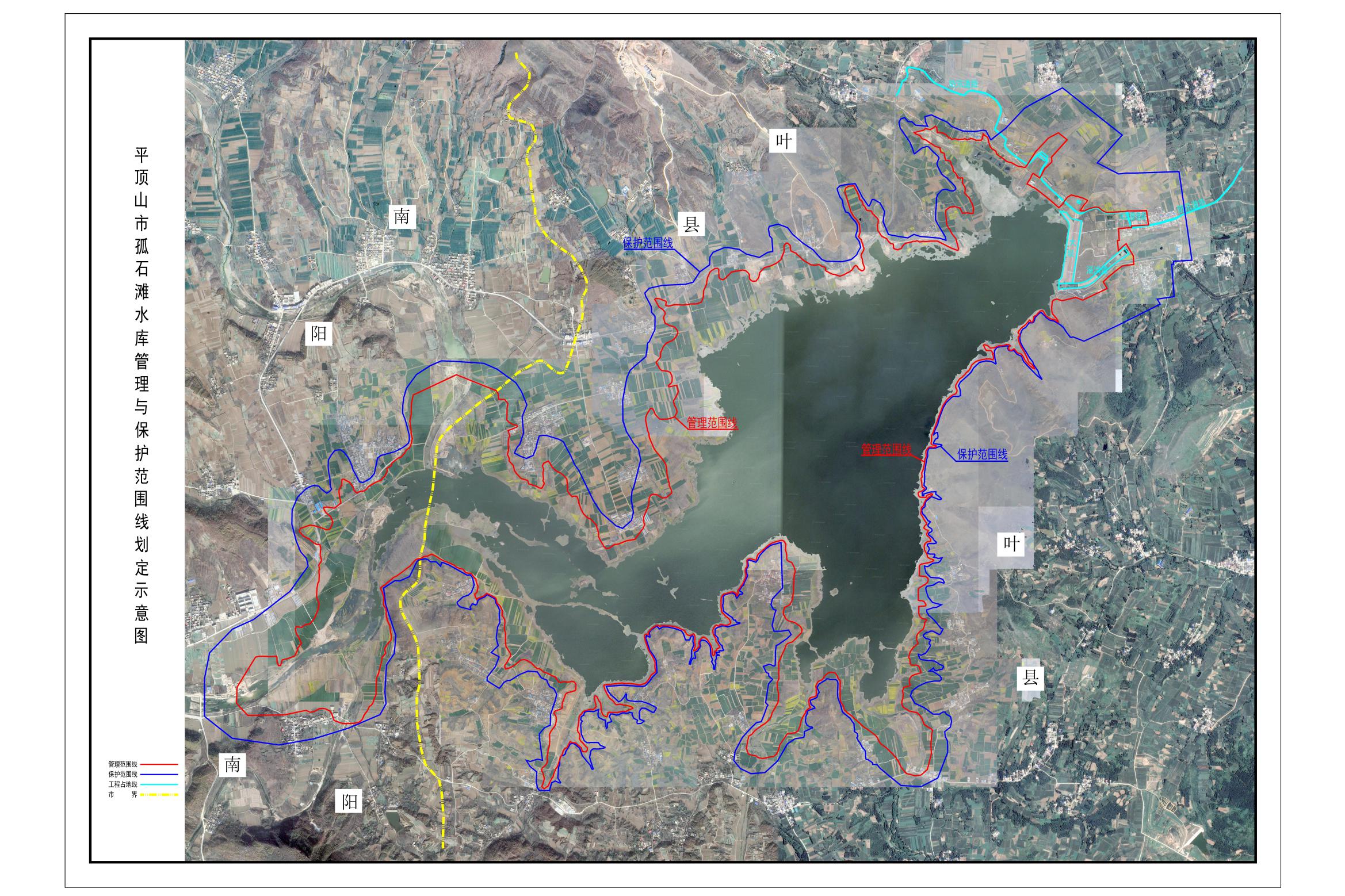 